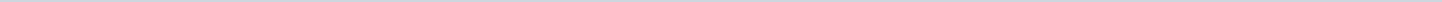 Geen documenten gevonden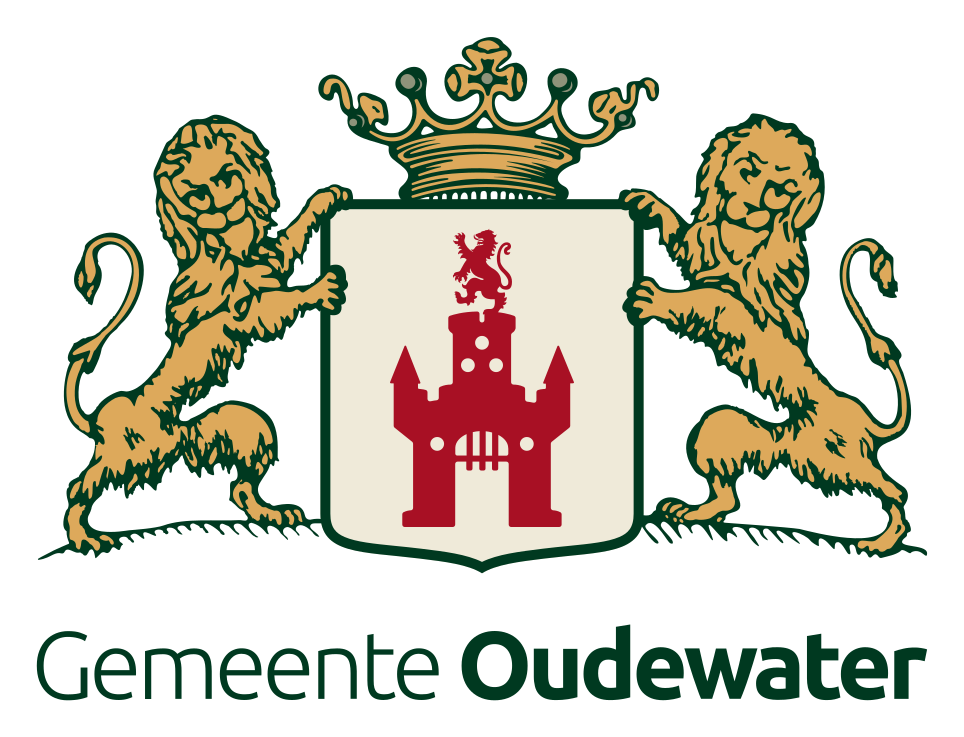 Gemeente OudewaterAangemaakt op:Gemeente Oudewater29-03-2024 02:46Schriftelijke vragen art. 32 RvO0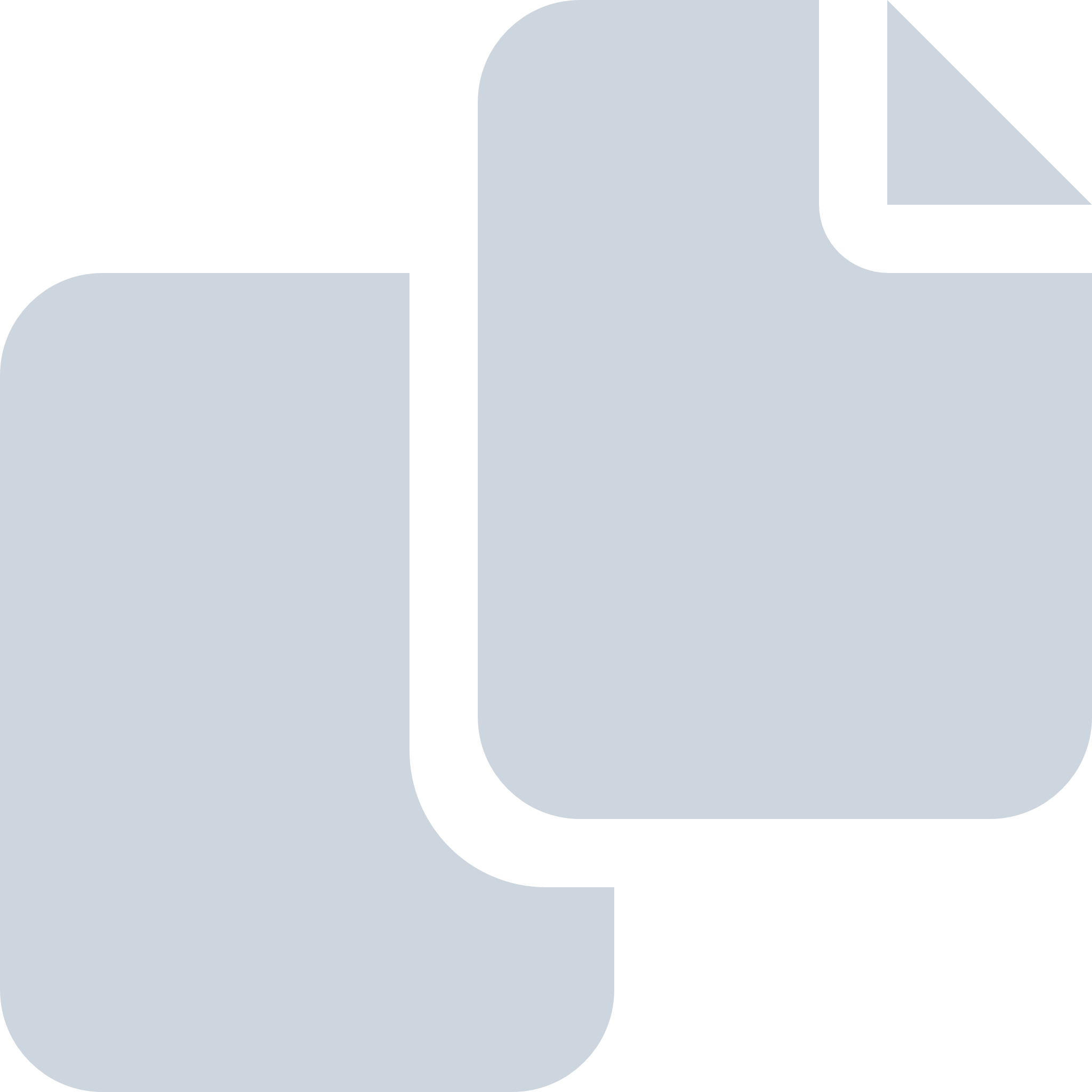 Periode: december 2012